Тема: «Развитие памяти младшего школьника в процессе учебной деятельности»Работу выполнил: учитель начальных классов Демидова Е. М.ВВЕДЕНИЕ Работа посвящена одной из наиболее важных проблем теоретической и практической психологии – проблеме развития памяти младшего школьника в процессе учебной деятельности. Развитие и формирование памяти младшего школьника всегда было и остаётся одним из главных вопросов, которому посвящено немало трудов по педагогике и психологии, биологии, медицины, генетики и ряда других наук. В каждой из этих наук существуют свои вопросы, в силу которых они обращаются к проблемам памяти, своя система понятий и, следовательно, свои теории памяти.В настоящее время в науке нет единой теории памяти. Все эти науки, вместе взятые, расширяют знания о памяти человека, взаимно дополняют друг друга, позволяют глубже заглянуть в это, одно из важных и загадочных явлений человеческой психологии. Современный ритм повседневной жизни не даёт порой расслабиться ни на минуту, людям приходится запоминать и перерабатывать огромное количество информации. Это касается не только взрослых, но и детей. Современная школьная программа и различные нововведения, которыми богаты учебно-методические комплексы, предполагают, что дети должны усвоить много информации. Особенно этот вопрос актуален для младшего школьника в тот период, когда ведущим видом деятельности становится учёба. Значительная нагрузка на память возрастает в младшем школьном возрасте, именно в этот период ребёнок начинает учиться в школе, осваивает различные предметы, которые во многом ориентированы на запоминание большого объёма информации. Дети учатся приёмам логического запоминания, у них формируется зрительная и слуховая произвольная память.Особое внимание развития памяти младшего школьника получило в работах как зарубежных, так и отечественных исследователей.В ряд учёных, освещавших данную тему, входят: С. Л. Рубинштейн, К. Бюлер, Л. С. Выготский, П. Жане, А. Н. Леонтьев, А. Р. Лурия, И. П. Павлов, Г. Эббинсгаузен, З. Фрейд, К. Бюлер, З. М. Истомина, Н. Ф. Истомина и многие другие.Проблемой развития памяти занимались с древних времён: великий мыслитель и философ Аристотель, физиолог И. П. Павлов, советские психологи Н. Ф. Добрынина, А. А. Смирнова, С. Л. Рубинштейн, А.Н. Леонтьев, но и в настоящее время проблема памяти волнует психологов всего мира. Изучение законов человеческой памяти составляет одну из центральных, наиболее существенных глав психологической науки. Заслуга первого систематического изучения высших форм памяти у детей принадлежит выдающемуся психологу Л. С. Выготскому, который впервые сделал предметом специального исследования вопрос о развитии высших форм памяти.В связи с этим возникает потребность в теоретико-методологическом изучении особенностей развития памяти младшего школьника в процессе учебной деятельности.Учебная деятельность младшего школьника даёт возможность для формирования психических качеств, которые в дальнейшем будут составлять основу тех или иных способностей. Одним из важнейших направлений школьного обучения является развитие памяти младшего школьника в процессе учебной деятельности.Для развития памяти младшего школьника лучше всего применять методы, которые упростят восприятие информации и сделают скучный процесс увлекательным.ТЕОРЕТИЧЕСКИЕ ОСНОВЫ ИЗУЧЕНИЯ ПАМЯТИ1.1 Понятие и виды памятиВ психологии и педагогике важное место всегда занимало и занимает такое понятие как память. Без памяти жизнь человека не представляет возможности. Главное для любого человека — это его собственная память. Благодаря памяти происходит нормальная жизнедеятельность личности и её развитие. Память является основой способностей человека, условием научения, приобретения знаний, формирования умений и навыков. Память – одно из самых феноменальных свойств мозга. [29] Память – основа психической деятельности человека, она помогает нам понять основы формирования поведения, мышления, сознания, подсознания, помогает быстро реагировать в сложнейших ситуациях и находить верное решение, позволяет творить и познавать новое. Поэтому для лучшего понимания человека необходимо как можно больше знать о нашей памяти.С древних времён проблема развития памяти волновала учёных, её занимались великий древнегреческий мыслитель-философ Аристотель (384-322 г. до н.э.), отечественный физиолог И. П. Павлов, психологи А. А. Смирнов, С. А. Рубинштейн, А. Н. Леонтьев. Р. Лурия, Д. Б. Эльконин и многие другие.Что же такое память? Первую мысль о памяти выразил Аристотель в трактате «О памяти и воспоминании». Он дал определение памяти как «обладание образом как подобием того, чего он образ», что сближало память с воображением. Аристотель предполагал, что память представляет собой «как бы своеобразное отыскивание образов» и «бывает только у тех, кто способен размышлять, делать выводы, что прежде он уже видел, слышал или испытывал нечто подобное». Он считал, что память свойственна и животному, и человеку, воспоминания же только человеку. [4]В Средние века память считалась соединяющей нитью между богом и человеком. В эпоху Возрождения учёные рассматривали память не только как воспроизведение некого материала, но и как способ познания природы вещей. [30] Одно из наиболее ранних (XVII век) направлений научного изучения памяти получило название ассоциативного, это память с адресацией по содержанию. В конце XIX века на смену ассоциативного направления изучения памяти пришла гештальт теория (в переводе с нем. – образ). Основным понятием является-гештальт – определённая форма организации индивидуальных частей, которая создаёт целостность. В 80-х гг. XIX в. Г. Эббингауз немецкий психолог предложил приём, с помощью которого можно изучить, как он предполагал законы «чистой» памяти, независящим от деятельности мышления. Для исследования объёма памяти он рекомендовал ряд бессмысленных слогов, которые давали наименьшую возможность для осмысления. Испытуемому предлагалось запомнить 10-12 слогов и отмечая число удержанных членов ряда, Эббингауз принимал число за объём «чистой» памяти. Первым и главным результатом этого исследования было установление среднего объёма памяти, которое давало характеристику человека. В среднем человек легко запоминает после первого прочтения 5-7 отдельных элементов: это число колеблется, люди с плохой памятью удерживают только 4-5 изолированных и бессмысленных элементов, а люди с хорошей памятью после первого прочтения могут удержать в памяти 7-8 элементов. [9]Исследования этих процессов приобрели новую форму в первом десятилетии XX века. И.П. Павлов предложил метод изучения условных рефлексов. [5] Первым кто стал формулировать память как систему действий, ориентированных на запоминание, переработку и хранение информации — это французский учёный П. Жане. Французская психологическая школа доказала социальную обусловленность всех процессов памяти, её прямую зависимость от практической деятельности человека.Отечественные психологи продолжали изучение сложных форм произвольной мнемической деятельности, в которых процессы памяти связывались с процессами мышления. Исследования А. А. Смирнова и П. И. Зинченко позволили раскрыть законы памяти как «осмысленной человеческой деятельности, установили зависимость запоминания от поставленной задачи и выделили основные приёмы запоминания сложного материала.» [14] П. И. Зинченко внёс весомый вклад в развитие деятельностной концепции памяти. Была разработана сравнительная методика проведения исследования произвольной и непроизвольной памяти, с помощью которой был открыт целый ряд мнемических эффектов.Первое систематическое изучение высших форм памяти у детей, принадлежит выдающему отечественному психологу Л.С. Выготскому. Это отражено в его работах: «Культурно-историческая теория», «Этюды по истории поведения: память», вместе с А.Р. Лурия Л. С. Выготский показал, что высшие формы памяти являются сложной формой психической деятельности, социальной по своему происхождению. [2]Нельзя не отметить работу, посвящённую изучению памяти советского ученого А. Н. Леонтьева, исследовавшего возрастные и индивидуальные различия в продуктивности запоминание бессмысленных слогов и осмысленных слов, в также развитию непосредственного и опосредованного запоминания. В исследованиях Н. А. Корниенко сравнивается развитие запоминания наглядного и словесного материала. Л. В. Зайков и Д. М. Маянц исследовали различия запоминания детьми предметов, предъявляемые в одиночку и парами. Е. Д. Кажерадзе исследовал влияние, оказываемое на объём памяти группировкой предметов с различной степенью сложности.По определению И. М. Сеченова, без памяти, впечатления и понимание человека, пропадали бы полностью по мере их появления, что оставляло бы людей на уровне новорождённого. Учёный сравнивал память взрослого человека с хорошо составленной библиотекой, в которой легко найти нужные знания, а память детей с плохим книжным складом, в котором найти нужную книгу (знания) практически невозможно. Запоминая какие-либо слова, действия, информацию, изображения, мы непременно запоминаем их в конкретной объединённой связи друг с другом. [11]Пьер Жане сказал: «Память – это преодоление отсутствия». Г. К. Середа дал такое определение: «Память – это психический процесс, представляющий собой продукт предшествующего и условие предстоящего действия (процесса, опыта)»Память человека многогранна и многоаспектна, учёные-исследователи предлагают множество подходов в её изучении. Варианты исследований в изучении памяти отражены в различных её определениях.В психологии даётся определение памяти как процессу формирования и удержания прошедшего опыта человека, который позволяет им повторно пользоваться в деятельности. [13]Память соединяет то, что было в прошлом человека с настоящим и будущим и представляет важнейшую функцию, которая лежит в основе развития и обучения. [13] Память – способность к получению, хранению и воспроизведению жизненного опыта. [10] Память свойство мозга, в основе которого лежат процессы, обеспечивающие запоминание, воспроизведение (припоминание), сохранение, узнавание и забывание информации. [7]Выделим основные процессы памяти:Запоминание – процесс памяти, который обеспечивает запечатление с последующим сохранением воспринятой информации. Запоминание может быть произвольное и непроизвольное, механическое и осмысленное. [10]Воспроизведение и узнавание – процессы восстановления ранее воспринятого. Различие между ними в том, что узнавание происходит при повторной встрече с объектом, при повторном его восприятии, воспроизведение – в отсутствии объекта. Воспроизведение может быть произвольным и непроизвольным [10]Сохранение и забывание – две стороны единого процесса, долговременно удерживаемого воспринятой информации. Сохранение – удержание в памяти, а забывание — это стирание, выпадение из памяти заученного. [10]Процессы памяти взаимосвязаны со всеми психическими процессами, и особенно с процессами мышления. Человеческая память – сознательный, осмысленный процесс. Это её важная характерная черта.1.2 Виды памятиСуществует несколько классификаций видов памяти. Наибольшее распространение в психологии получили классификации по следующим критериям:По характеру психической активности.По длительности сохранения.По характеру целей деятельности.В зависимости от способа запоминания.По характеру психической активности память делят:Двигательную – запоминание, сохранение и воспроизведение различных движений, в их последовательности. Этот вид памяти лежит в основе таких видов деятельности, как ходьба, письмо, занятие спортом, вождение автомобиля, вязание и т.д.Эмоциональную – запоминание переживаний в связи с восприятием каких-либо значимых объектов, событий, ситуаций.Образную – память, при которой вся информация запоминается в виде представлений (образ предмета, природы, искусства, запахов и т. д.). можно сказать, что при образной памяти речь идёт о запоминании образов восприятия (информации, полученной при помощи органов чувств).Словесно-логическую – эта память связана с формами и операциями мышления и позволяет усваивать посредством слов.По длительности сохранения воспринятой информации память бывает:Кратковременная – быстрое запоминание информации на короткий срокДолговременная – сохранение информации в психике в течении длительного времени. Считается, что долговременная память самая сложная и важная в системе памяти, так как именно благодаря ей человек накапливает и демонстрирует свой жизненный опыт.Оперативная – обеспечивает запоминание и сохранение информации, необходимую для текущей деятельности. После прекращения деятельности скорее всего эта информация пропадает или превращается в долговременную память.По характеру целей деятельности:Непроизвольная – запоминание и воспроизведение, в котором отсутствует специальная цель что-то запомнить, т.е. не затрачивается никаких усилий запомнить информацию.Произвольная – целенаправленное запоминание любой информации. Эта память важна в любой деятельности, производимой человеком.В зависимости от способа запоминания:Механическая – происходить запоминание материала в результате многократного повторения, без установления смысловых связей между разными объектами.Смысловая – устанавливается смысловая связь между запоминаемой и имеющейся информацией в психике. Помимо смысловой связи человек может использовать ассоциативные связи. Считается, что эффективность логической памяти в 20 раз выше механической.Чаще всего встречаются люди со смешанным типом памяти: слухо-моторной, зрительно-двигательной, зрительно-слуховой. Тип памяти зависит от природных особенностей нервной системы, а также и от воспитания человека. Все виды памяти самоценны и необходимы, в процессе взросления и жизни человека они не исчезают и не существуют изолированно друг от друга, а обогащаются и взаимодействуют между. [8]Исходя из всего вышесказанного можно сказать, что память человека определяется как психофизические и культурные процессы, выполняющие следующие функции: запоминания, сохранения и воспроизведения информации. Память является жизненно необходимой основой человека. Без памяти нет нормальному развитию личности и её жизнедеятельности.1.3 Особенности развития памяти младшего школьникаМладший школьный возраст является самым лучшим условием для развития памяти, то есть годы жизни с 6 до 11 лет. [6] в этот период происходит дальнейшее физическое и психофизиологическое развитие ребёнка, которое обеспечивать возможность систематического обучения в школе. Младший школьный возраст характеризуется таким основным видом деятельности как учебная. Именно этот вид деятельности преобладает над игровым, т. к. ребёнок из дошкольника превращается в ученика. Этот период обуславливается изменениями в развитии всех познавательных процессов, в том числе и памяти.Познавательные процессы в младшем школьном возрасте начинают стремительно развиваться и преобразовываться. Они постепенно приобретают опосредствованный характер и становятся более осознанными и произвольными. Школьник учится управлять своими психическими процессами, вниманием, памятью, мышлением. У младшего школьника память постепенно становится произвольной, осваивается мнемотехника. Начинает активно развиваться словесно-логическая память. Школьник приобретает умение управлять своей памятью, а также контролировать и воспроизводить, в связи со склонностью к механическому запоминанию. Говоря о самоконтроле в самом начале обучения, то он развит слабо, и его совершенствование проходит несколько этапов. Вначале ребёнок способен только многократно повторять материал при заучивании, затеем он пытается проконтролировать себя, иногда заглядывая в учебник, т. е. использует узнавание, далее в процессе обучения формируется потребность в воспроизведении. В процессе запоминания и особенно воспроизведения интенсивно развивается произвольная память.Процессы памяти характеризуются возрастными особенностями, знание и учёт этих особенностей необходимо знать учителю для организации умственного развития и успешного обучения детей младшего школьного возраста.Согласно исследованиям Л. С. Выготского, начало школьного обучения – это период, когда центральным новообразованием в области памяти младшего школьника становление её произвольность. Запоминание превращается в особый целенаправленный процесс- внутреннее действие, которое занимает новое место в деятельности ребёнка [6] У младших школьников более развита наглядно-образная память (конкретные сведения, события, лица, факты, предметы) по мнению А. Н. Леонтьева. Вместе с тем в процессе обучения создаются благоприятные условия для развития более сложных форм словесно-логической памяти (определение, описание, объяснение). [18] Л. С. Выготский делает выводы о том, что у младшего школьника происходит увеличение объёма памяти, но сам процесс памяти происходит неравномерно.Советский психолог П. И. Зинченко делает выводы о том, что память младшего школьника в основном носит непроизвольный характер, из этого следует, что дети при запоминании не ставят для себя определённой цели запомнить. Запоминание и припоминание происходит не зависимо от воли их сознания. Они осуществляются в деятельности и зависят от характера этой деятельности. Ребёнок больше запоминает то, на что было обращено внимание в деятельности, что произвело на них более яркое впечатление, что было интересным. [18]Говоря о непроизвольном запоминании, то А. Н. Леонтьев отмечает, что запоминание предметов, картинок, слов завит от того, насколько активно дети действуют по отношению к ним, в какой мере происходит их детальное восприятие обдумывание в процессе деятельности. непроизвольное запоминание является косвенным, как бы дополнительным результатом выполняемых действий восприятия и мышления. Непроизвольная память младшего школьника постепенно становится произвольной, становится сознательно регулируемой и опосредованной. [18]К произвольному запоминанию, с точки зрения А. А. Смирнова, ребёнок приходит в результате опыта припоминания, когда начинают осознавать, для того чтобы запомнить надо постараться иначе воспроизвести информацию не удастся, а также в тех случаях, когда в их деятельности возникают соответствующие задачи или когда этого требуют взрослые. [23] В свою очередь у младшего школьника на протяжении учебной деятельности мнемические способности становятся всё более произвольными и осмысленными. Показателями осмысленного запоминания служит овладение приёмами и способами запоминания (группировка материала, осмысление связей различных его частей, составление плана, рассматривание и повторение материала при делении его на части и т.д.). [23]Для того, чтобы успехи младшего школьника в учебной деятельности приносили плодотворные плоды, надо прежде всего выявить особенности его памяти и её показатели, включая объём и способность удерживать информацию. Если не сформировать хорошую кратковременную и оперативную зрительную и слуховую память, то любая информация, воспринимаемая с помощью основных органов чувств - учебная, трудовая, социальная и другая, не будет попадать в долговременную память и там надолго сохраняться. Опосредованную память, которая характеризуется наличием и самостоятельным, использованием школьником различных средств запоминания, хранения и воспроизведения информации. [23].Важно также правильно и точно оценить динамические особенности процесса запоминания и припоминания, включая такие показатели, как динамичность заучивания и его продуктивность, количество повторение, необходимых для безошибочного припоминания определённого набора единиц информации. Процесс развития памяти младшего школьника в учебной деятельности должен быть специально организован, т. к. дети этого возраста в подавляющем своём большинстве самостоятельно (без специального обучения) не могут использовать приёмы смысловой обработки материала и с целью запоминания прибегают к испытанному средству – повторению.Считается, что младшему школьнику в процессе учебной деятельности необходимо прибегать не только к приёмам и способам запоминания учебного материала, но и к способам эффективного запоминания, в основе которых лежат: желание, осознание, яркие впечатления, хорошее внимание. Если младший школьник их освоит, то он сможет запоминать абсолютно любую информация самым эффективным способом, который ему приемлем. [14]1.4 Методы и средства развития памятиКак уже говорилось у первоклассников хорошо развита непроизвольная память, которая фиксирует яркие, эмоционально насыщенные для ребёнка сведения и события его жизни. В учебной деятельности младшему школьнику приходится запоминать не только то, что ему интересно и привлекательно, потому непосредственная, эмоциональная память оказывается уже недостаточной.Вопрос о методах и средствах запоминания был поставлен Л. В. Занковым и А. Н. Леонтьевым. Развитие памяти младшего школьника основывается на ознакомлении их с приёмами обработки информации, которую надо запомнить; на выстраивании системы различных способов запоминания; на выполнении тренировочных упражнений.Известно более десятка методов и способов запоминания, которые способствуют развитию памяти младшего школьника в процессе учебной деятельности.Группировка. Весь учебный материал делим на логические части, группы. (Например: текст параграфа имеет вступление, основную часть и т. д.).Классификация. Это более чёткое распределение информации на группы. (Например: делятся слова по тематической принадлежности, части речи: имена прилагательные и т.д.).Придумывание ассоциаций. Материал, который надо запомнить связывают с уже известными ребёнку понятиями, знаниями. (Например: на что похожа цифра 4? На стул, а «троллейбуса» сверху два «рога» и в написании этого слова две буквы «эл»).Мнемотехника. Деятельность, которая направлена на упорядочивание информации и связывание её в единое целое с помощью ассоциаций. (Например: если надо запомнить большой текст, его делим на части и каждую соотносим с объектами на картинке. Через время, при глядя на рисунок можно будет вспомнить и воспроизвести всю необходимую информацию).Мнемический план. Поиск в объёмном материале опорных слов и запоминание их в определённом порядке для воспроизведения материала.Установление аналогий. Находим сходства, подобия в уже выученной и новой информации (Например: после того, как выучили правило про имя существительное, все остальные правила на части речи запоминаются таким же образом, т. е. по алгоритму –«это часть речи, которая обозначает …, отвечает на вопросы …,»).Схематизация. Изображение основного материала в упрощённом и обобщённом виде, т. е. составление схем.Достраивание материала. Объединение разрозненной информации при помощи разных связок, шутливых фраз.Структурирование. Установление взаимного расположения частей, составляющих целое, другими словами, составление плана.Систематизация. Установление связи между отдельными частями материала, что помогает воспринимать его как единое целое. (Например: заучивая таблицу умножения числа 4 определяем, что каждый последующий ответ в примере будет больше предыдущего на 4).Перекодирование. Вербализация или проговаривание, преобразование информации в образы или картинки (Например: учим стихотворение по иллюстрации к нему).Установление последовательности. Упорядочивание, построение информации по определённому признаку. (Например: при запоминание слов- исключений из правил, сначала называем одушевлённые, затем неодушевлённые).Повторение сознательно контролируемые и неконтролируемые процессы воспроизведения материала.Все методы и средства по развитию памяти младшего школьника в процессе учебной деятельности будут эффективными если будет соблюдаться ряд требований к ним: сознательный подход самих школьников к их выполнению; соблюдение дидактической последовательности в выполнении различного рода упражнений и заданий, сначала упражнения и задания на заучивание и запоминание материала, затем воспроизведение ранее усвоенного материала с использованием самостоятельного переноса изученного в нестандартные ситуации с творческим применением, с помощью которого обеспечивается включение нового материала в систему уже усвоенных знаний, умений и навыков. Также необходимо включать в уроки задания и упражнения, которые носят проблемно-поисковый характер, т. к. они способствуют формированию у младшего школьника способности к догадке, развитию интуиции.Таким образом, можно сделать вывод, что применение в учебной деятельности таких методов как: объяснение, работа с учебником, структурирование, схематизация, составление плана и др., а также наглядных и практических методов позволяют развить память младшего школьника. Больше всего будет запоминаться тот материал, когда школьник включён в деятельность, которая требует самостоятельного поиска решения, преодоления трудностей. Менее успешно школьник запоминает тот материал, который ему дали уже в готовом виде. Для лучшего запоминания используют специальные методы и средства, они будут эффективны только тогда, когда подходят ребёнку, адаптированы только под него или придуманы, исходя из сложившегося жизненного опыта или знакомства с данными о психологии памяти.ВЫВОДЫ Изучив психолого-педагогическую литературу, можно сделать выводы:Память - играет в жизни человека большую роль.Память – это процесс запечатления, сохранения и воспроизведение следов прошлого опыта, которая позволяет накапливать информацию, не теряя при этом прежних знаний, умений, навыков.В младшем школьном возрасте память считают ведущим познавательным процессом, психической функцией. Младший школьный возраст благоприятный период для интенсивного развития памяти. Виды памяти определяются основными критериями:По характеру психической активности.По длительности сохранения.По характеру целей деятельности.В зависимости от способа запоминания.Развитие памяти происходит в школьные годы, это связано с учебной деятельностью.Ведущими видами памяти на данном этапе у младшего школьника -эмоциональная и образная. Основным направлением развития памяти в учебной деятельности младшего школьника является стимулирование словесно логического запоминания.Психолого-педагогические рекомендации по улучшению и развитию памяти младшего школьника в учебной деятельности для педагогов и родителейПо результатам исследования были сделаны рекомендации педагогу-психологу, классному руководителю, родителям.Педагогу-психологу:Довести до сведения классных руководителей и родителей результаты диагностики уровня развития памяти младшего школьника.Организовать процесс консультирования и просвещения родителей (по запросу), направленный на оказание помощи ребёнку с недостаточным уровнем развития памяти в учебном процессе.Продолжить коррекционно-развивающуюся работу с детьми, имеющими недостаточный уровень развития памяти в рамках групповых занятий, включающих различные игры и упражнения на развитие различных видов памяти – зрительной, слуховой, моторно-слуховой, зрительно-моторно-слуховой.Классному руководителю:Самое главное – не познакомиться с как можно большим количеством приёмов и способов по развитию памяти, а понять общие факторы, по которым все они построены. Освоив их, младший школьник сможет запомнить абсолютно любую информацию самым эффективным именно для него способом.Факторы, которые лежат в основе любого эффективного запоминания:- фактор желания – для того, чтобы запомнить информацию, нужно хотеть это сделать. - фактор осознания – кроме желания необходимо подумать над мотивом, для чего пригодится запоминаемая информация, как и когда, придётся её использовать.- фактор ярких впечатлений – чтобы запоминание прошло быстрее, а следы хранились как можно дольше, необходимо помочь детской памяти трансформировать запоминаемую информацию в комфортной для неё вид. Т. е. любую информацию надо постараться сделать такой, чтобы она выглядела как яркое впечатление.- фактор хорошего внимания – без внимания нет запоминания. 1 – выработать навыки концентрации внимания. 2 – никогда не забывать его, вовремя подключать.Применять в ходе уроков (математики, русского языка, литературного чтения, окружающего мира, технологии, ИЗО), на прогулках и во время экскурсий методов и приёмов, направленные на развитие видов памяти (метод моделирования, мнемотехники, использования яркого, красочного наглядного материала, приём ассоциаций, составление плана работы, приём «рисование по памяти», и т. д.)Чтобы учебный материал хорошо запоминался, его необходимо подавать в более интересной форме, увлекать ребят учебным процессом.Необходимо осуществлять индивидуальный подход к каждому ребёнку с учётом его индивидуальных особенностей памяти.Методы обучения должны быть активными. Чем активнее методы обучения, тем легче заинтересовать ими обучающихся.Соблюдайте принцип наглядности. Весь новый материал лучше представить в виде картинки, образа, схемы.Организовать на внеклассных мероприятиях и внеурочной деятельности работу, направленную на развитие памяти.Родителям:Ознакомиться с результатами диагностики памяти младшего школьника и их достижениями.Формировать у детей необходимую позитивную мотивацию, направленную на дальнейшее развитие памяти.Выполнять рекомендации психолога и учителя по развитию памяти младшего школьника.Проводить совместные игры (настольные, подвижные, компьютерные), направленные на развитие памяти.Учить детей использовать мнемотехнические приёмы (мнемотехника – совокупность специальных приёмов и способов, которые облегчают запоминание нужной информации и увеличивают объём памяти путём образования ассоциаций (связей)).Напоминать ребёнку о различных способах и приёмах запоминания учебной информации – моделирование, мнемотехнике, ассоциации и т. д.Важно периодически возвращаться к наиболее важным разделам программы и повторять материал.Необходимо делать установку на осмысление, а не на механическое запоминание.Каждый день беседовать с ребёнком о том, что ему больше всего понравилось, запомнилось и почему. Хвалить ребёнка за его успехи.Памятка для родителей и детейОсновные принципы заучивания [46]Не переходите к другому абзацу, материалу, пока не поймёте смысл предыдущего.Заинтересуйте изучаемым материалом. Свяжите изучаемый материал с практическим применением.Не учите слишком большой объём за один раз, но и не разбивайте заучиваемый материал на слишком короткие части (например,30 стихотворных строк не следует учить по 3 строчки, лучше учить 3 группами по 10 строчек за один раз).Учите материал в определённый час, это становится своего рода условным рефлексом.Часто повторяйте учебный материал, больше обращайте внимание на активное повторение, т.е. закрыв книгу, проговаривайте по памяти или конспектируйте (излагайте в письменной форме). На активное повторение следует отводить не менее 50% времени. Между повторными чтениями нужно выдержать 5-10 минут. Если читать 6 раз подряд, запомнится хуже, чем при прочтении текста 2 раза с перерывом. Повторяйте в следующем порядке: в первый день – 2-3 повторения; во второй – 1-2; в третий – по одному повторению. 30 повторение за один месяц эффективнее, чем 100 за 1 день.Учите уроки по 30-40 минут, сочетая предметы, противоположные по содержанию. Например, после русского языка учите не литературу, а математику, затем окр. мир и т.д.Время суток и сила памяти. У человека понижается память в период с 12 до 14 часов. Наиболее «сильная память» у детей утром, с 8до 12 часов, и днём, с 14 до 17 часов. Если нужно запомнить что-либо, то необходимо прочитать это за 15-20 минут до наступления сна.ЗАКЛЮЧЕНИЕПамять играет важную роль в жизни человека. Она лежит в основе любого психологического явления. Память – это процесс запечатления, сохранения, воспроизведения и забывания. Именно память занимает центральное положение в системе познавательной деятельности, память лежит в основе формирования речи, эмоциональных реакций, мышления, творческих процессов, двигательных навыков. У младших школьников память считается ведущим психическим процессом. В этом возрасте запоминание происходит непроизвольно, что обусловлено недостаточно развитой способностью к осмыслению материала, недостаточным умением использования ассоциаций и неосведомлённости приёмам запоминания. Если события имели яркую эмоциональную значимость и произвели на ребёнка яркое впечатление, то это событие запомнится на долго и будет храниться в памяти. Память в младшем школьном возрасте приобретает ярко выраженный характер, она терпит существенные изменения, память ребёнка постепенно приобретает черты произвольности, постепенно становясь регулируемой и опосредованной. Очень важно формировать у младшего школьника умение эффективно запоминать материал. Подобранный комплекс игр и упражнений поможет не только в улучшении усвоения учебного материала на уроке, но и в дальнейшем его запоминание. Процесс развития памяти младшего школьника должен специально организовываться и иметь систематическое развитие.Список использованной литературы и источниковБлонский П. П. Избранные педагогические и психологические сочинения. Т. 2 – М., 2001.Божович Л. И. Личность и её формирование в детском возрасте/Л. И. Божович. – Санкт-Петербург: Питер,2014.Боцманова М.Э. Новые исследования в психологии [Текст]. / М. Э. Боцманова. - М.: Педагогика, 1996.Бурлачук Л. Ф., Морозов С.М. словарь справочник по психодиагностике. – СПб.: Питер, 2000.Вейн А.М., Каменецкая Б. И. Память человека. – М.: Наука, 1973.Венгер А. Л. Психологическое консультирование и диагностика. М.: Генезис, 2007.Выготский Л. С. Вопросы детской (возрастной) психологии//Собр. соч.: в 6 т. – М.,2003.Выготский Л.С. Мышление и речь. Собрание сочинений т. 2. М.: 2008.Выготский Л. С. Память и её развитие в детском возрасте. Психология памяти/ Л. С. Выготский/под ред. Ю. Б. Гиппенрейтер, В. Я. Романов// Хрестоматия по психологии – М.: ЧеРо, 2002Давыдов В. В. Физиология с основами анатомии: курс лекций Ч. 2/ В. В. Давыдов, О. В. Самойлова. СПб.: 2013.Дубровина И. В., Андреева А. Д. Младший школьник: развитие познавательных способностей. Пособие для учителей. – М.: 2011.Ефимова Н. С. Основы общей психологии. [Текст]/ Н. С. Ефимова – М.: ИД «Форум», 2009.Зинченко П. И. Непроизвольное запоминание [Текст]. – М.: Школа, 1990.]Истомина З. М. Развитие памяти. Учебно-методическое пособие. – М., 2000.Калиниченко С. Г. Психофизиология/ С. Г. Калиниченко, О. А. Коротина. Учебное пособие. – Владивосток: ВГУЭС, 2010Леонтьев А. Н. Проблемы развития психики. М.: 2008.Леонтьев А. Н. Развитие высших форм запоминания/ А. Н. Леонтьев. Хрестоматия по общей психологии: Психология памяти. – М.: 1979.Лурия А. Р. Внимание и память. – М., 2003.Лурия А. Р. Маленькая книжка большой памяти//Психология памяти: Хрестоматия/Ред. Ю. Б. Гиппенрейтер, В. Я. Романов. – М.: ЧеРо, 2000.Ляудис В. Я. Память в процессе развития. / В. Я. Ляудис. – М., 2011.Маклаков, А. Г. Общая психология. / А.Г. Маклаков - М., 2015.Мамонова Е. А. Упражнения на развитие мышления, воображения, внимания, памяти. – М.: Академия, 2004.Матюшкин И. Ю. Как развить хорошую память/И. Ю. Матюшкин. – М.: Литера, 2012.Немов Р. С. Общие основы психологии. Т. 1. – М.: Просвещение,1995.Немов Р. С. Психология развития. – М.: Просвещение,2001.Немов Р. С. Психология: Учебник для студентов высш. пед. учебных заведений: В 3 кн. – 4-е изд./ Р. С. Немов. – Мю: Гуманит. Изд. Центр ВЛАДОС, 2013.Полянская Е. Н. Особенности видов памяти детей младшего школьного возраста/Е. А. Полянская, А. С. Григорьевская//Акмеология. 2014.Примова И. Ю. Использование тренинговых упражнений для развития слуховой и зрительной памяти (факультативные занятия с младшими школьниками)// Начальное образование, № 1, 2008.Рубинштейн С. Л. Основы общей психологии: в 2 т., - Т 1 – М.: 2000.Смирнов А. А. Возрастные и индивидуальные различия памяти. – М.: АПН. – 1999.Смирнов А.А. Проблемы психологии памяти. – М., 1996.Смирнов А.А. Психология запоминания/А. А. Смирнов. – Москва: Академия,2011.Тимошенко Т.В. Роль памяти в развитии детей, Т. В. Тимошенко, С. Ю. Васильева, Н. А. Алифанова//Педагогическое мастерство и педагогические технологии. – 2015Урунтаева Г. А. Детская психология: учебник/Г. А. Урунтаева. – М.: Академия. 2012.Фреса П., Пиаже Ж. Экспериментальная психология. Вып.3. – М., 1970. Цзен Н. В., Пахомов Ю. В. Психотренинг: игры и упражнения. – М.: 2014.Чебучева Е. В. Дидактическая игра как средство развития мнемических характеристик в младшем школьном возрасте/Е. В. Чебучева, Е. В. Качалова//Герценовские чтения. Начальное образование. – 2012.Черемошкина Л. В. Развитие памяти у детей/Л. В. Черемошкина. – М.: Академия. - 2015.Чутко Н.Я. Развитие памяти школьников/Н.Я. Чутко. – Москва: ВЛАДОС,2011.Шубенко Н. Д. Сборник упражнений для развития памяти, внимания у детей 5-7 лет и учащихся 1-4 классов.Эльконин Д. Б. Психологические вопросы формирования учебной деятельности в младшем школьном возрасте//Вопросы психологии, обучения и воспитания. – Киев,2001.Альманах психологических тестов – М.: Изд-во КСП, 1996.Цит. По: Йейтс Ф. Искусство памяти/ Ф. Йейтс., 1997Статьи 50. Букреева А. А. Коррекция памяти младших школьников [Текст]/А. А. Букреева//Научная статья «Наука и образование»/Концепт. – 2015.Интернет-источники.Михайлова В. С. Развитие слухового вида памяти у первоклассников/В. С. Михайлова//Научно-методический электронный журнал Концепт. 2015.2. Полтавская Е. А. Моделирование развития процессов развития произвольной памяти у детей младшего школьного возраста в процессе дидактической игры/Е. А. Полтавская// Научно-методический электронный журнал Концепт. -2015.3. Родионова, А. С. Психолого-педагогические условия развитияпамяти у детей младшего школьного возраста [Электронный ресурс] //Научно – методический электронный журнал «Концепт». – 2015.https://ped-kopilka.ru -Упражнения на развитие памяти и воображения младших школьников.https://infourok.ru – Картотека ритуалов начала и окончания занятий.https://multiurok.ru – Сборник познавательных игр и упражнений по развитию памяти младших школьников.https://nsportal.ru – Игры на развитие памяти младшего школьника.http://e-koncept.ru/2015/95065.htm.https://infourok.ru/vozrastnie-osobennosti-detey-mladshego-shkolnogo-vozrasta-1112912.html – Возрастные особенности детей младшего школьного возраста. Иностранная литература Аткинсон Р. Человеческая память и процесс обучения/Пер. с анг. под общ. ред. Ю. М. Забродина, Б. Ф. Ломоца. – М.: Прогресс, Р. Аткинсон. – М.: 1980. Лапп Д. Улучшаем память в любом возрасте/Пер. с франц. – СПб: Питер,2002.ПРИЛОЖЕНИЯПриложение 1Методика «Запомни рисунок»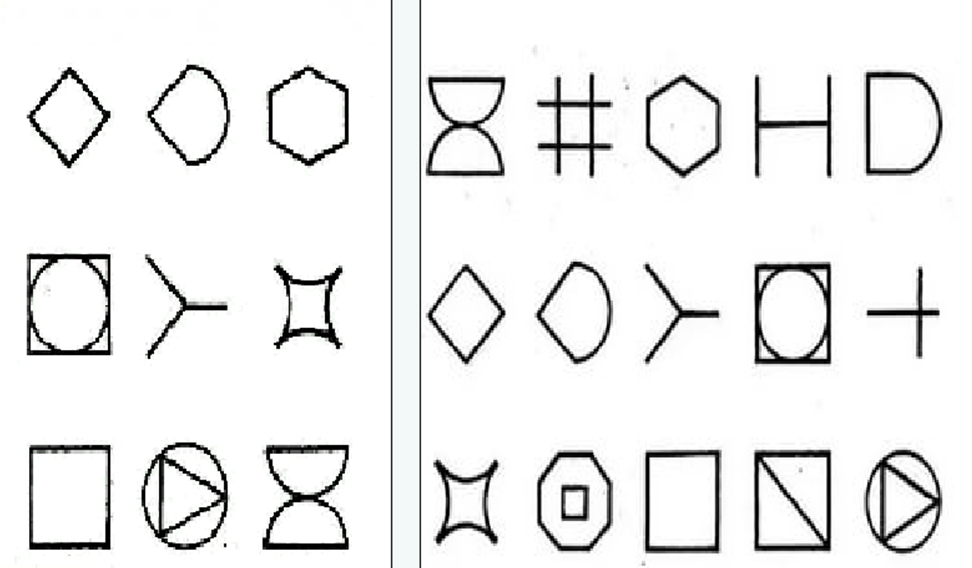 Приложение 2Занятие № 1Цель: развитие произвольной слуховой, зрительной памяти, и моторно-слуховой, развитие объёма долговременной памяти младшего школьника.Задачи:Создание рабочего настроя в группе;Повышение уровня развития памятиХод занятия.Добрый день, ребята! Я очень рада видеть вас!Ритуал приветствия.Начнём наше занятие с упражнения «Я сегодня вот такой»Цель: создание рабочего настроя в группе.Ход: каждый по очереди говорит: «Здравствуйте. Я сегодня вот такой» -и показывает невербально своё состояние. Остальные дети говорят: «Здравствуй, Серёжа! Серёжа сегодня вот такой» и копируют его жесты, мимику, позу. (В игре принимает участие каждый ребёнок). В заключении дети берутся за руки и хором говорят: «Здравствуйте все!»Релаксационное упражнение «Ленивая кошечка».Упражнение на релаксацию с сосредоточением на дыхание «Ленивая кошечка».Ход: поднять руки вверх, затем вытянуть вперёд, потянуться, как кошечка. Почувствовать, как тянется тело. Затем резко опустить руки вниз, произнося звук «а».Упражнение на развитие памяти «Запомни и запиши».Оборудование: образцы для запоминания, выполненные на отдельных листах бумаги, лист бумаги на столах у детей для воспроизведения, карандаш.Ход: ребята, внимательно посмотрите на образец (30 сек.) и постарайтесь его запомнить, чтобы потом нарисовать эти фигуры так же и в таком же порядке. После выполнения рисунки сравниваются с образцом.. Игра-упражнение «Письмо в воздухе».Упражнение на развитие моторно-слухового восприятия.Для выполнения задания читаем вслух ряд слов: перо, школа, песок, книга, лампа, ветка, балкон, собака, кошка, загадка. Просим детей прописать слова в воздухе. Затем просим воспринятые таким образом слова записать на листке по памяти.Игра «Сколько раз услышим звук?»Упражнение развивает внимание и память детей, тренирует их в отстукивании заданного ритма по образцу взрослого.Ход: Детям предлагается послушать несложный ритм, который отстучит педагог, а затем попробовать повторить за ним детям, сохраняя количество, частоту ударов.Ритуал прощания «Встретимся опять».Ход: все дети встают в круг, протягивают вперёд левую руку «от сердца, от души» (получается пирамида ладошек) и говорят традиционные слова «Раз, два, три, четыре, пять – скоро встретимся опять.Подведение итогов занятия.Приложение 3План развивающих занятийЗанятие № 1. 1. Приветствие. Упражнение «Я сегодня вот такой!»2. Релаксационное упражнение «Ленивая кошечка».3. Упражнение на развитие памяти «Запомни и запиши»4. Игра-упражнение «Письмо в воздухе».5. Игра «Сколько раз услышим звук?»6. Ритуал прощания «Встретимся опять». Подведение итогов.Конспект занятия № 1 (См. Приложение. 4)Занятие № 21. Ритуал приветствия Упражнение «Хорошее настроение»2. Релаксационное упражнение «Птичка».3. Игра «Прочитай, проговори, запиши».4. Игра «Повтори правильно».5. Игра «Вверху-внизу».6.Ритуал прощания Игра «Комплименты». Подведение итогов.Конспект занятия № 2 (См. в Приложении. 5)Занятие № 31. Ритуал приветствия Упражнение «Поздороваемся».2. Релаксационное упражнение «Озорные щёчки».3. Игра на развитие памяти «Я положил в мешок».4. Упражнение «Я умею слушать»5. Игра «Делай как я»6. Ритуал прощания «Встретимся опять». Подведение итогов.Занятие № 41.Ритуал приветствия «Привет! Как твои дела?»2. Релаксационное упражнение «Замедленное действие»3. Заучивание скороговорок.4. Упражнение «Собираем текст»»5. Игра упражнение «Составление заданной фигуры из счётных палочек»6. Ритуал прощания. Подведение итогов.Приложение 4Занятие №2Цель: развитие зрительно-моторно-слуховой памятиЗадачи: Развитие комбинированной памяти, Развитие слуховой памяти;Развитие произвольного внимания (устойчивость, переключение).Ход занятияЗдравствуйте ребята! Я очень рада видеть вас сегодня.Ритуал приветствия. Упражнение «Хорошее настроение»Ход: Ребята, а когда у вас было хорошее настроение? А когда вы встречаете своих друзей, вы радуетесь? А появится у вас хорошее настроение если вам улыбнутся и пожмут руку? Улыбнитесь и пожмите руку тем, кто рядом с вами.Релаксационное упражнение «Птички»Дети представляют, что они маленькие птички. Летают по душистому летнему саду, вдыхают его ароматы и любуются красотой. Вот они присели на красивый цветок и вдохнули его лёгкий аромат, а теперь полетели к самой высокой яблоньке, сели на макушку и почувствовали сладкий аромат цветущего дерева. А вот подул тёплый летний ветерок, и птички вместе с его порывом понеслись к журчащему ручейку. Сев на краю ручейка, они почистили своими клювикам пёрышки, попили чистой, прохладной водички, поплескались и снова поднялись ввысь. А теперь приземлимся в самое уютное гнёздышко на полянке среди садовых деревьев.Игра «Прочитай, проговори, запиши».Детям зачитываются и показываются слова следующего ряда (для зрительного восприятия слова должны быть размещены в столбик, учащиеся должны повторять их шёпотом).РекаМостТелегаКолесоДеревоАпельсинТраваВолкКартаГриб Воспринятые таким образом слова просим детей записать на листе бумаги.Игра «Повтори правильно».Учащимся предлагается повторить ряд цифр в том же порядке, в котором будет называть педагог, и медленно называет ряд из трёх цифр. Первый ученик повторяет его. Педагог называет другие три цифры. Второй ребёнок повторяет их и т.д. затем педагог повторяет ряд из четырёх, пяти цифр.Игра «Вверху-внизу»Педагог называет различные предметы, находящиеся на земле. Ученики говорят: «Внизу» и приседают. Если учитель называет предметы, которые находятся в воздухе, дети говорят: «Вверху и подпрыгивают.Ритуал прощания. Игра «Комплименты».дети встают в круг, берутся за руки. Глядя в глаза соседу, говорят несколько добрых слов, за что-то благодарят (за то, что произошло на занятии сегодня: (молодец, отвечал хорошо, интересно рассказывать, был очень внимательным и т. д.), можно отметить качества, которые в нём привлекают (умный, отзывчивый, добрый и т.д.). Принимающий комплимент кивает головой и благодарит: «Спасибо, мне очень приятно!» -затем говорит комплимент своему соседу. Упражнение проводится пока все дети скажут комплименты и поблагодарят.Подведение итогов занятия.